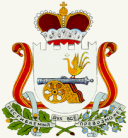          АДМИНИСТРАЦИЯ  ИГОРЕВСКОГО СЕЛЬСКОГО ПОСЕЛЕНИЯ            ХОЛМ-ЖИРКОВСКОГО РАЙОНА  СМОЛЕНСКОЙ ОБЛАСТИРАСПОРЯЖЕНИЕот  06.05. 2022г.        № 19Об  окончании отопительного сезона  на территории Игоревского сельского поселения Холм-Жирковского района Смоленской области          На основании распоряжения Администрации муниципального образования «Холм-Жирковский район» Смоленской области от 06.05.2022г. №199-р «Об окончании отопительного сезона по предприятиям и организациям, осуществляющим отопление жилого фонда и объектов социальной сферы Холм-Жирковского района Смоленской области» и  в связи с установившейся стабильно тёплой погодой:       1. Отопительный сезон 2021 -2022 г.г. закончить  с 11.05.2022 года на территории Игоревского сельского поселения Холм – Жирковского района Смоленской области. Глава муниципального образования Игоревского сельского поселения Холм-Жирковского района Смоленской области                                                                  Н.М.Анисимова